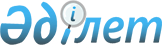 "2012-2014 жылдарға арналған аудандық бюджет туралы" Мойынқұм аудандық мәслихатының 2011 жылғы 15 желтоқсандағы № 42-2 шешіміне өзгерістер енгізу туралы
					
			Күшін жойған
			
			
		
					Жамбыл облысы Мойынқұм аудандық мәслихатының 2012 жылғы 16 сәуірдегі № 3-7 Шешімі. Жамбыл облысы Мойынқұм ауданының Әділет басқармасында 2012 жылғы 18 сәуірде № 6-7-80 тіркелді. Қолданылу мерзімінің аяқталуына байланысты күші жойылды (Жамбыл облыстық Әділет департаментінің 2013 жылғы 11 наурыздағы N 2-2-17/388 хаты)      Ескерту. Қолданылу мерзімінің аяқталуына байланысты күші жойылды (Жамбыл облыстық Әділет департаментінің 11.03.2013 № 2-2-17/388 хаты).

      РҚАО ескертпесі:

      Мәтінде авторлық орфография және пунктуация сақталған.

      Қазақстан Республикасының 2008 жылғы 4 желтоқсандағы Бюджет кодексінің 109 бабына, «Қазақстан Республикасындағы жергілікті мемлекеттік басқару және өзін-өзі басқару туралы» Қазақстан Республикасының 2001 жылғы 23 қаңтардағы Заңының 6-бабына және «2012-2014 жылдарға арналған облыстық бюджет туралы» Жамбыл облыстық мәслихатының 2011 жылғы 7 желтоқсандағы № 41-3 шешіміне өзгерістер мен толықтырулар енгізу туралы» Жамбыл облыстық мәслихаттың 2012 жылғы 3 сәуірдегі № 4-2 шешіміне (Нормативтік құқықтық актілерді мемлекеттік тіркеу тізілімінде № 1807 болып тіркелген) сәйкес аудандық мәслихаты ШЕШІМ ЕТТІ:



      1. «2012-2014 жылдарға арналған аудандық бюджет туралы» Мойынқұм аудандық мәслихатының 2011 жылғы 15 желтоқсандағы № 42-2 шешіміне (Нормативтік құқықтық актілерді мемлекеттік тіркеу тізілімінде № 6-7-75 болып тіркелген, 2011 жылдың 28 желтоқсанында аудандық № 107-108 «Мойынқұм таңы» газетінде жарияланған) келесі өзгерістер енгізілсін:



      1 тармақта:

      1) тармақшада:

      «3696132» деген сандары «3964627» деген сандарымен ауыстырылсын;

      «783014» деген сандары «830713» деген сандарымен ауыстырылсын;

      «5927» деген сандары «7812» деген сандарымен ауыстырылсын;

      «10872» деген сандары «10990» деген сандарымен ауыстырылсын;

      «2896319» деген сандары «3115112» деген сандарымен ауыстырылсын;

      2) тармақшада:

      «3703367» деген сандары «3971862» деген сандарымен ауыстырылсын;

      3) тармақшада:

      «32465» деген сандары «39746» деген сандарымен ауыстырылсын;

      «36405» деген сандары «43686» деген сандарымен ауыстырылсын;

      5) тармақшада:

      «-39700» деген сандары «-46981» деген сандарымен ауыстырылсын:

      6) тармақшада:

      «39700» деген сандары «46981» деген сандарымен ауыстырылсын;

      «36405» деген сандары «43686» деген сандарымен ауыстырылсын.



      Аталған шешімнің № 1 қосымшасы осы шешімнің қосымшасына сәйкес жаңа редакцияда мазмұндалсын.



      2. Осы шешім әділет органдарында мемлекеттік тіркеуден өткен күннен бастап күшіне енеді және 2012 жылдың 1 қаңтарынан бастап қолданысқа енгізіледі.

      

      Мойынқұм аудандық мәслихат                 Мойынқұм аудандық

      сессиясының төрағасы:                      мәслихат хатшысы:

      Ж.Әйтішев                                  Ш. Исабеков

Мойынқұм аудандық мәслихатының

2012 жылғы 16 сәуірдегі

№ 3-7 шешіміне қосымшаМойынқұм аудандық мәслихатының

2011 жылғы 15 желтоқсандағы

№ 42-2 шешіміне № 1- қосымша  Мойынқұм ауданының 2012 жылға арналған бюджеті
					© 2012. Қазақстан Республикасы Әділет министрлігінің «Қазақстан Республикасының Заңнама және құқықтық ақпарат институты» ШЖҚ РМК
				СанатыСанатыСанатыСанатыСомасы, мың теңгеСыныбыСыныбыСыныбыСомасы, мың теңгеІшкі сыныбыІшкі сыныбыСомасы, мың теңгеАтауыСомасы, мың теңге123451. КІРІСТЕР39646271Салықтық түсімдер83071301Табыс салығы1361272Жеке табыс салығы13612703Әлеуметтiк салық969581Әлеуметтік салық9695804Меншiкке салынатын салықтар5857291Мүлiкке салынатын салықтар5555713Жер салығы34704Көлiк құралдарына салынатын салық257805Бірыңғай жер салығы90805Тауарларға, жұмыстарға және қызметтер көрсетуге салынатын iшкi салықтар87552Акциздер24483Табиғи және басқа да ресурстарды пайдаланғаны үшiн түсетiн түсiмдер34744Кәсiпкерлiк және кәсiби қызметтi жүргiзгенi үшiн алынатын алымдар27365Құмар ойын бизнеске салық9708Заңдық мәнді іс-әрекеттерді жасағаны және (немесе) оған уәкілеттігі бар мем-лекеттік органдар немесе лауазымды адамдар құжатты бергені үшін алынатын міндетті төлемдер31441Мемлекеттік баж31442Салықтық емес түсiмдер781201Мемлекеттік меншіктен түсетін түсімдер15075Мемлекет меншігіндегі мүлікті жалға беруден түсетін кірістер150702Мемлекеттік бюджеттен қаржыландырылатын мемлекеттік мекемелердің тауарларды (жұмыстарды қызметтерді) өткізуінен түсетін түсімдер11Мемлекеттік бюджеттен қаржыландырылатын мемлекеттік мекемелердің тауарларды (жұмыстарды қызметтерді) өткізуінен түсетін түсімдер104Мемлекеттік бюджеттен қаржыландырылатын, сондай-ақ Қазақстан Респуб-ликасы Ұлттық Банкінің бюджетінен (шығыстар сметасынан) ұсталатын және қаржыландырылатын мемлекеттік мекемелер салатын айыппұлдар, өсімпұлдар, санкциялар, өндіріп алулар41141Мұнай секторы ұйымдарынан түсетін түсімдерді қоспағанда, мемлекеттік бюд-жеттен қаржыландырылатын, сондай-ақ Қазақстан Республикасы Ұлттық Банкінің бюджетінен (шығыстар сметасынан) ұсталатын және қаржылан-дырылатын мемлекеттік мекемелер салатын айыппұлдар, өсімпұлдар, санкц-иялар, өндіріп алулар411406Басқа да салықтық емес түсiмдер21901Басқа да салықтық емес түсiмдер21903Негізгі капиталды сатудан түсетін түсімдер1099003Жердi және материалдық емес активтердi сату109901Жерді сату98602Материалдық емес активтерді сату11304Трансферттердің түсімдері311511202Мемлекеттiк басқарудың жоғары тұрған органдарынан түсетiн трансферттер31151122Облыстық бюджеттен түсетiн трансферттер3115112Функционалдық топФункционалдық топФункционалдық топФункционалдық топСомасы, мың теңгеӘкiмшiсiӘкiмшiсiӘкiмшiсiСомасы, мың теңгеБағдарламаБағдарламаСомасы, мың теңгеАтауыСомасы, мың теңге123452. ШЫҒЫНДАР397186201Жалпы сипаттағы мемлекеттiк қызметтер316087112Аудан (облыстық маңызы бар қала) мәслихатының аппараты15575001Аудан (облыстық маңызы бар қала ) мәслихатының қызметін қамтамасыз ету жөніндегі қызметтер15375003Мемлекеттік органның күрделі шығыстары200122Аудан (облыстық маңызы бар қала) әкімінің аппараты102999001Аудан (облыстық маңызы бар қала) әкімінің қызметін қамтамасыз ету жөніндегі қызметтер84999003Мемлекеттік органның күрделі шығыстары18000123Қаладағы аудан, аудандық маңызы бар қала, кент, ауыл (село), ауылдық (селолық) округ әкімінің аппараты167333001Қаладағы аудан, аудандық маңызы бар қаланың, кент, ауыл (село), ауылдық (селолық) округ әкімінің қызметін қамтамасыз ету жөніндегі қызметтер162633022Мемлекеттік органның күрделі шығыстары4700452Ауданның (облыстық маңызы бар қала) қаржы бөлімі15646001Ауданның (облыстық маңызы бар қаланың) бюджетін орындау және ауданның (облыстық маңызы бар қаланың ) коммуналдық меншігін басқару саласындағы мемлекеттік саясатты іске асыру жөніндегі қызметтер13961003Салық салу мақсатында мүлікті бағалауды жүргізу963010Жекешелендіру, коммуналдық меншікті басқару, жекешелендіруден кейінгі қызмет және осыған байланысты дауларды реттеу300018Мемлекеттік органның күрделі шығыстары422453Ауданның (облыстық маңызы бар қаланың) экономика және бюджеттік жоспарлау бөлімі14534001Экономикалық саясатты, мемлекеттік жоспарлау жүйесін қалыптастыру және дамыту және ауданды (областық манызы бар қаланы) басқару саласындағы мемлекеттік саясатты іске асыру жөніндегі қызметтер14112004Мемлекеттік органның күрделі шығыстары42202Қорғаныс24488122Аудан (облыстық маңызы бар қала) әкімінің аппараты24488005Жалпыға бірдей әскери міндетті атқару шеңберіндегі іс-шаралар1500006Ауданның (облыстық маңызы бар қала) ауқымындағы төтенше жағдайлардың алдын алу және оларды жою2298803Қоғамдық тәртіп, қауіпсіздік, құқықтық, сот, қылмыстық-атқару қызметі4000458Ауданның (облыстық маңызы бар қаланың) тұрғын үй-коммуналдық шаруашылығы, жолаушылар көлігі және автомобиль жолдары бөлімі4000021Елді мекендерде жол қозғалысы қауіпсіздігін қамтамасыз ету400004Бiлiм беру2522252471Ауданның (облыстық маңызы бар қаланың) білім, дене шынықтыру және спорт бөлімі330831003Мектепке дейінгі тәрбиелеу мен оқытуды қамтамасыз ету329954025Республикалық бюджеттен берілетін трансферттер есебінен мектепке дейінгі ұйымдардың тәрбиешілеріне біліктілік санаты үшін қосымша ақының мөлшерін ұлғайту877471Ауданның (облыстық маңызы бар қаланың) білім, дене шынықтыру және спорт бөлімі1779221004Жалпы білім беру1660350005Балалар мен жеткіншектерге қосымша білім беру80509063Республикалық бюджеттен берілетін нысаналы трансферттердің есебінен «Назарбаев зияткерлік мектептері» ДБҰ-ның оқу бағдарламалары бойынша біліктілікті арттырудан өткен мұғалімдерге еңбекақыны арттыру1987064Республикалық бюджеттен берілетін трансферттер есебінен мектеп мұғалімдеріне біліктілік санаты үшін қосымша ақының мөлшерін ұлғайту36375471Ауданның (облыстық маңызы бар қаланың) білім, дене шынықтыру және спорт бөлімі21353007Кәсіптік оқытуды ұйымдастыру21353466Ауданның (облыстық маңызы бар қаланың) сәулет, қала құрылысы және құрылыс бөлімі317958037Білім беру объектілерін салу және реконструкциялау317958471Ауданның (облыстық маңызы бар қаланың) білім, дене шынықтыру және спорт бөлімі72889008Ауданның (областык маңызы бар қаланың) мемлекеттік білім беру мекемелерінде білім беру жүйесін ақпараттандыру2000009Ауданның (областык маңызы бар қаланың) мемлекеттік білім беру мекеме-лері үшін оқулықтар мен оқу-әдiстемелiк кешендерді сатып алу және жеткізу16693010Аудандық (қалалалық) ауқымдағы мектеп олимпиадаларын және мектептен тыс іс-шараларды өткiзу200020Республикалық бюджеттен берілетін трансферттер есебінен жетім баланы (жетім балаларды) және ата-аналарының қамқорынсыз қалған баланы (балаларды) күтіп-ұстауға асыраушыларына ай сайынғы ақшалай қаражат төлемдері9323023Республикалық бюджеттен берілетін трансферттер есебінен үйде оқытылатын мүгедек балаларды жабдықпен, бағдарламалық қамтыммен қамтамасыз ету3673026Жұмыспен қамту 2020 бағдарламасы шеңберінде ауылдық елді мекендерді дамытуға объектілерді жөндеуге4100006Әлеуметтiк көмек және әлеуметтiк қамсыздандыру155679123Қаладағы аудан, аудандық маңызы бар қала, кент, ауыл (село), ауылдық (селолық) округ әкімінің аппараты3779003Мұқтаж азаматтарға үйінде әлеуметтік көмек көрсету3779451Ауданның (облыстық маңызы бар қаланың) жұмыспен қамту және әлеуметтік бағдарламалар бөлімі128726002Еңбекпен қамту бағдарламасы26816004Ауылдық жерлерде тұратын денсаулық сақтау, білім беру, әлеуметтік қамтамасыз ету, мәдениет және спорт мамандарына отын сатып алуға Қазақстан Республикасының заңнамасына сәйкес әлеуметтік көмек көрсету6000005Мемлекеттік атаулы әлеуметтік көмек11000006Тұрғын үй көмегі1500007Жергілікті өкілетті органдардың шешімі бойынша мұқтаж азаматтардың жекелеген топтарына әлеуметтік көмек12533010Үйден тәрбиеленіп оқытылатын мүгедек балаларды материалдық қамтамасыз ету120001618 жасқа дейінгі балаларға мемлекеттік жәрдемақылар48000017Мүгедектерді оңалту жеке бағдарламасына сәйкес, мұқтаж мүгедектерді міндетті гигиеналық құралдармен және ымдау тілі мамандарының қызмет көрсетуін, жеке көмекшілермен қамтамасыз ету11043023Жұмыспен қамту орталықтарының қызметін қамтамасыз ету10634451Ауданның (облыстық маңызы бар қаланың) жұмыспен қамту және әлеуметтік бағдарламалар бөлімі23174001Жергілікті деңгейде жұмыспен қамтуды қамтамасыз ету және халық үшін әлеуметтік бағдарламаларды іске асыру саласындағы мемлекеттік саясатты іске асыру жөніндегі қызметтер22384011Жәрдемақыларды және басқа да әлеуметтік төлемдерді есептеу, төлеу мен жеткізу бойынша қызметтерге ақы төлеу500021Мемлекеттік органның күрделі шығыстары29007Тұрғын үй-коммуналдық шаруашылық463947458Ауданның (облыстық маңызы бар қаланың) тұрғын үй-коммуналдық шаруашылығы, жолаушылар көлігі және автомобиль жолдары бөлімі21801004Азаматтардың жекелеген санаттарын тұрғын үймен қамтамасыз ету11000074Жұмыспен қату 2020 бағдарламасының екінші бағыты шеңберінде жетіспейтін инженерлік коммуникациялық инфрақұрылымды дамыту және жайластыру10801123Қаладағы аудан, аудандық маңызы бар қала, кент, ауыл (село), ауылдық (селолық) округ әкімінің аппараты4000014Елді мекендерді сумен жабдықтауды ұйымдастыру4000458Ауданның (облыстық маңызы бар қаланың) тұрғын үй-коммуналдық шаруашылығы, жолаушылар көлігі және автомобиль жолдары бөлімі32990012Сумен жабдықтау және су бұру жүйесінің жұмыс істеуі32990466Ауданның (облыстық маңызы бар қаланың) сәулет, қала құрылысы және құрылыс бөлімі377131006Сумен жабдықтау және су бұру жүйесін дамыту377131123Қаладағы аудан, аудандық маңызы бар қала, кент, ауыл (село), ауылдық (селолық) округ әкімінің аппараты6500008Елді мекендердің көшелерін жарықтандыру2500009Елді мекендердің санитариясын қамтамасыз ету3200011Елді мекендерді абаттандыру мен көгалдандыру800458Ауданның (облыстық маңызы бар қаланың) тұрғын үй-коммуналдық шаруашылығы, жолаушылар көлігі және автомобиль жолдары бөлімі21525015Елдi мекендердің көшелерiн жарықтандыру6000018Елді мекендерді абаттандыру мен көгалдандыру1552508Мәдениет, спорт, туризм және ақпараттық кеңістiк129082455Ауданның (облыстық маңызы бар қаланың) мәдениет және тілдерді дамыту бөлімі56131003Мәдени-демалыс жұмысын қолдау56131471Ауданның (облыстық маңызы бар қаланың) білім, дене шынықтыру және спорт бөлімі3000014Аудандық (облыстық маңызы бар қалалық) деңгейде спорттық жарыстар өткізу700015Әртүрлi спорт түрлерi бойынша аудан (облыстық маңызы бар қала) құрама командаларының мүшелерiн дайындау және олардың облыстық спорт жарыстарына қатысуы2300455Ауданның (облыстық маңызы бар қаланың) мәдениет және тілдерді дамыту бөлімі30767006Аудандық (қалалық) кiтапханалардың жұмыс iстеуi30767456Ауданның (облыстық маңызы бар қаланың) ішкі саясат бөлімі19786002Газеттер мен журналдар арқылы мемлекеттік ақпараттық саясат жүргізу жөніндегі қызметтер18411005Телерадио хабарларын тарату арқылы мемлекеттік ақпараттық саясатты жүргізу жөніндегі қызметтер1375455Ауданның (облыстық маңызы бар қаланың) мәдениет және тілдерді дамыту бөлімі6597001Жергілікті деңгейде тілдерді және мәдениетті дамыту саласындағы мемлекеттік саясатты іске асыру жөніндегі қызметтер6397010Мемлекеттік органның күрделі шығыстары200456Ауданның (облыстық маңызы бар қаланың) ішкі саясат бөлімі12801001Жергілікті деңгейде ақпарат, мемлекеттілікті нығайту және азаматтардың әлеуметтік сенімділігін қалыптастыру саласында мемлекеттік саясатты іске асыру жөніндегі қызметтер8580003Жастар саясаты саласындағы өңірлік бағдарламаларды iске асыру3921006Мемлекеттік органның күрделі шығыстары30010Ауыл, су, орман, балық шаруашылығы, ерекше қорғалатын табиғи аумақтар, қоршаған ортаны және жануарлар дүниесін қорғау, жер қатынастары134505454Ауданның (облыстық маңызы бар қаланың) кәсіпкерлік және ауыл шаруашылығы бөлімі7269099Мамандарды әлеуметтік қолдау жөніндегі шараларды іске асыру7269473Ауданның (облыстық маңызы бар қаланың) ветеринария бөлімі37252001Жергілікті деңгейде ветеринария саласындағы мемлекеттік саясатты іске асыру жөніндегі қызметтер12072003Мемлекеттік органның күрделі шығыстары8700005Мал көмінділерінің (биотермиялық шұңқырлардың) жұмыс істеуін қамтамасыз ету800006Ауру жануарларды санитарлық союды ұйымдастыру1683007Қаңғыбас иттер мен мысықтарды аулауды және жоюды ұйымдастыру1000008Алып қойылатын және жойылатын ауру жануарлардың, жануарлардан алынатын өнімдер мен шикізаттың құнын иелеріне өтеу7500009Жануарлардың энзоотиялық аурулары бойынша ветеринариялық іс-шараларды жүргізу3697010Ауыл шаруашылығы жануарларын бірдейлендіру жөніндегі іс-шараларды жүргізу1800463Ауданның (облыстық маңызы бар қаланың) жер қатынастары бөлімі12544001Аудан (облыстық манызы бар қала) аумағында жер қатынастарын реттеу саласындағы мемлекеттік саясатты іске асыру жөніндегі қызметтер9344004Жерді аймақтарға бөлу жөніндегі жұмыстарды ұйымдастыру3000007Мемлекеттік органның күрделі шығыстары200473Ауданның (облыстық маңызы бар қаланың) ветеринария бөлімі77440011Эпизоотияға қарсы іс-шаралар жүргізу7744011Өнеркәсіп, сәулет, қала құрылысы және құрылыс қызметі9155466Ауданның (облыстық маңызы бар қаланың) сәулет, қала құрылысы және құрылыс бөлімі9155001Құрылыс, облыс қалаларының, аудандарының және елді мекендерінің сәулеттік бейнесін жақсарту саласындағы мемлекеттік саясатты іске асыру және ауданның (облыстық маңызы бар қаланың) аумағында ұтымды және тиімді қала құрылысын игеруді қамтамасыз ету жөніндегі қызметтер8955015Мемлекеттік органның күрделі шығыстары20012Көлiк және коммуникация148200458Ауданның (облыстық маңызы бар қаланың) тұрғын үй-коммуналдық шаруашылығы, жолаушылар көлігі және автомобиль жолдары бөлімі148200023Автомобиль жолдарының жұмыс істеуін қамтамасыз ету14820013Басқалар55322123Қаладағы аудан, аудандық маңызы бар қала, кент, ауыл (село), ауылдық (селолық) округ әкімінің аппараты3421040Республикалық бюджеттен нысаналы трансферттер ретінде «Өңірлерді дамыту» бағдарламасы шеңберінде өңірлердің экономикалық дамуына жәрдемдесу жөніндегі шараларды іске асыруда ауылдық (селолық) округтарды жайластыру мәселелерін шешу үшін іс-шараларды іске асыру3421452Ауданның (облыстық маңызы бар қаланың) қаржы бөлімі14500012Ауданның (облыстық маңызы бар қаланың) жергілікті атқарушы органының резерві14500454Ауданның (облыстық маңызы бар қаланың) кәсіпкерлік және ауыл шаруашылығы бөлімі14103001Жергілікті деңгейде кәсіпкерлік, өнеркәсіп және ауыл шаруашылығы саласындағы мемлекеттік саясатты іске асыру жөніндегі қызметтер13903007Мемлекеттік органның күрделі шығыстары200458Ауданның (облыстық маңызы бар қаланың) тұрғын үй-коммуналдық шаруашылығы, жолаушылар көлігі және автомобиль жолдары бөлімі8348001Жергілікті деңгейде тұрғын үй-коммуналдық шаруашылығы, жолаушылар көлігі және автомобиль жолдары саласындағы мемлекеттік саясатты іске асыру жөніндегі қызметтер8148013Мемлекеттік органның күрделі шығыстары200471Ауданның (облыстық маңызы бар қаланың) білім, дене шынықтыру және спорт бөлімі14950001Білім, дене шынықтыру және спорт бөлімі қызметін қамтамасыз ету14750018Мемлекеттік органның күрделі шығыстары20015Трансферттер9145452Ауданның (облыстық маңызы бар қаланың) қаржы бөлімі9145006Нысаналы пайдаланылмаған (толық пайдаланылмаған) трансферттерді қайтару91453. Таза бюджеттік кредиттеу39746Бюджеттік кредиттер4368610Ауыл, су, орман, балық шаруашылығы, ерекше қорғалатын табиғи аумақтар, қоршаған ортаны және жануарлар дүниесін қорғау, жер қатынастары43686454Ауданның (облыстық маңызы бар қаланың) кәсіпкерлік және ауыл шаруашылығы бөлімі43686009Мамандарды әлеуметтік қолдау шараларын іске асыруға берілетін бюджеттік кредиттер436865Бюджеттік кредиттерді өтеу394001Бюджеттік кредиттерді өтеу3940111Мемлекеттік бюджеттен берілген бюджеттік кредиттерді өтеу1800113Жеке тұлғаларға жергілікті бюджеттен берілген бюджеттік кредиттерді өтеу21405. Бюджет тапшылығы-469816. Бюджет тапшылығын қаржыландыру469817Қарыздар түсімі4368601Мемлекеттік ішкі қарыздар4368602Қарыз алу келісім-шарттары4368614Борышқа қызмет көрсету3452Ауданның (облыстық маңызы бар қаланың) қаржы бөлімі3013Жергілікті атқарушы органдардың облыстық бюджеттен қарыздар бойынша сыйақылар мен өзге де төлемдерді төлеу бойынша борышына қызмет көрсету316Қарыздарды өтеу2137452Ауданның (облыстық маңызы бар қаланың) қаржы бөлімі2137008Жергілікті атқарушы органның жоғары тұрған бюджет алдындағы борышын өтеу21378Бюджет қаражаттарының пайдаланылатын қалдықтары543501Бюджет қаражаттары қалдықтары5435001Бюджет қаражаттарының бос қалдықтары5435